Gwobr Lefel 2 Highfield mewn Iechyd a Diogelwch yn y Gweithle (RQF)Manylion yr ymgeisyddEnw:___________________________________________________________________Cyfeiriad:__________________________________________________________________________________________________________________________________________________________________________________________________________Côd post:________ Ebost_______________________ Rhif ffôn:__________Dyddiad y cwrs yr hoffech ei fynychu:________________________________________Sylwch fod y cwrs a deunyddiau'r cwrs yn cael eu cyflwyno yn Saesneg yn unig. Os ydych chi'n gofyn am ieithoedd eraill heblaw hyn, gwelwch restr atodol o ddarparwyr hyfforddiant ychwanegol.Gofynion Cwrs PenodolOs oes gennych anghenion penodol y gallai fod angen i ni eu cynnwys er mwyn eich galluogi i sefyll yr arholiad, nodwch nhw yma (e.e. arholiad llafar, ysgrifennydd ac ati.) Yna byddwn yn cysylltu â chi i drafod eich anghenion a pha drefniadau y bydd angen eu gwneud. Am y rheswm hwn, os oes gennych anghenion penodol, gwnewch yn siŵr eich bod yn archebu o leiaf 21 diwrnod cyn dyddiad y cwrs._____________________________________________________________________________Telerau ac Amodau Archebu1. Mae hawl gan Gyngor Caerdydd i ganslo neu newid unrhyw gyrsiau.2. Rhaid talu ffi’r cwrs cyn i’r cwrs ddechrau ac yn ddelfrydol gyda siec.3. Gall cynrychiolwyr ganslo a mynychu cwrs arall, ond rhaid rhoi 2 ddiwrnod o rybudd.4. Ni ellir rhoi ad-daliadau am beidio â bod yn bresennol. Mewn amgylchiadau eithriadol gofynnir ichi nodi'ch rhesymau yn ysgrifenedig.5. Dylai cynrychiolwyr gyrraedd 15 munud ymlaen llaw i sicrhau cychwyn prydlon.6. Sicrhewch eich bod yn dod â math adnabod priodol gyda chi i'r cwrs, fel pasbort, trwydded yrru neu unrhyw fath arall o adnabod swyddogol sy'n cynnwys ffotograff. Bydd methu â chynhyrchu adnabod addas yn golygu na fyddwch yn gallu sefyll yr arholiadDatganiadRwyf wedi darllen y manylion ar y ffurflen hon ac yn cytuno i'r telerau ac amodau.Arwyddwyd: ............................................................................. Dyddiad: ................................. Ffôn: 02920871120Ffurflen Archebu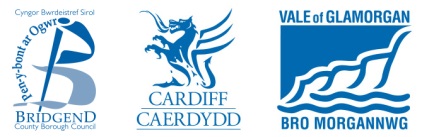 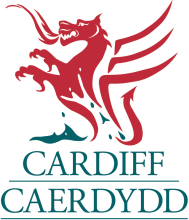 Dychwelwch y ffurflen hon gyda thaliad llawn i:Gwnewch sieciau'n daladwy i:Hyfforddiant Gwasanaethau Rheoliadol a RennirPen y Bont ar Ogwr, Caerdydd a Bro Morgannwg Ystafell 108, Neuadd y SirAtlantic WharfCaerdydd, CF10 4UWCYNGOR BRO MORGANNWGPEIDIWCH AG ANFONARIAN DRWY'R POST